Согласовано:Главный судья соревнованийУтверждаю:Председатель МРО «РССС» 	/В.А. Головина	 	/С.А. Пономарёв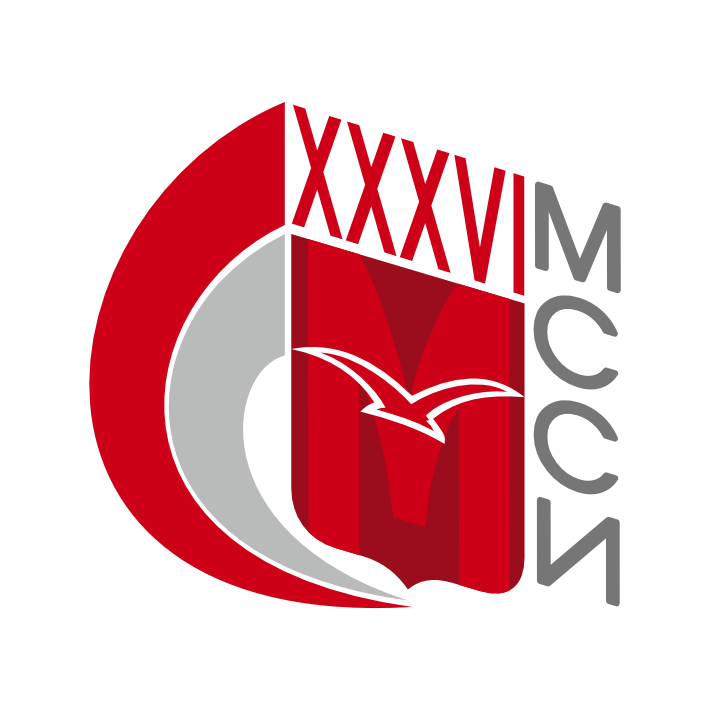 Проект положенияо соревнованиях по фитнес-аэробике в программеXXXVI Московских студенческих спортивных игр(номер-код вида спорта: 125001311Я)г. Москва2024Общие положенияСоревнования по фитнес-аэробике, далее – «Соревнования», в программе Московских Студенческих Спортивных Игр, далее – Игры, проводятся среди команд образовательных организаций высшего образования города Москвы и Московской области, аккредитованных Министерством образования и науки Российской Федерации, далее - вузы или высшие учебные заведения.Соревнования проводятся согласно Положению о проведении Московских студенческих спортивных игр, настоящему Положению, действующим правилам по виду спорта.Настоящее Положение о соревнованиях подготовлено в соответствии с Распоряжением Департамента спорта и туризма города Москвы, далее – Москомспорт от 15.06.2012 года № 191 (с учетом действующих изменений).Соревнования проводятся Московским региональным отделением Общероссийской общественной организации «Российский студенческий спортивный союз», далее - МРО «РССС», в соответствии с Единым календарным планом физкультурных мероприятий и спортивных соревнований города Москвы, далее – ЕКП Москомспорта.Соревнования проводятся с целью развития вида спорта среди студентов в городе Москве.Задачами проведения соревнования являются:укрепление здоровья и пропаганда здорового образа жизни среди студентов высших учебных заведений;привлечение максимально возможного числа студентов к занятиям данным видом спорта, формирование у них мотивации к систематическим занятиям спортом и здоровому образу жизни;выявление сильнейших спортсменов в данном виде спорта среди студентов;повышение спортивного мастерства студентов;подготовка резерва, кандидатов в студенческие сборные команды России и обеспечение успешного выступления московских спортсменов из числа студентов во всероссийских и международных студенческих соревнованиях.В соответствии с настоящим Положением запрещается оказывать противоправное влияние на результаты спортивных соревнований.Противоправным влиянием на результат официального спортивного соревнования признается совершение в целях достижения заранее определенного результата или исхода этого соревнования хотя бы одного из следующих деяний:подкуп спортсменов, спортивных судей, тренеров, руководителей спортивных команд, других участников или организаторов официального спортивного соревнования (в том числе их работников), принуждение или склонение указанных лиц к оказанию такого влияния или совершение этих действий по предварительному сговору с указанными лицами;получение спортсменами, спортивными судьями, тренерами, руководителями спортивных команд, другими участниками или организаторами официального спортивного соревнования (в том числе их работниками) денег, ценных бумаг, иного имущества, пользование указанными лицами услугами имущественного характера, извлечение ими других выгод и преимуществ или их предварительный сговор. Запрещается участие в азартных играх в букмекерских конторах и тотализаторах путем заключения пари:для спортсменов - на официальные спортивные соревнования по виду или видам спорта, по которым они участвуют в соответствующих официальных спортивных соревнованиях;для спортивных судей - на официальные спортивные соревнования по виду или видам спорта, по которым они обеспечивают соблюдение правил вида или видов спорта и положений (регламентов) о соответствующих официальных спортивных соревнованиях;для тренеров - на официальные спортивные соревнования по виду или видам спорта, по которым они проводят тренировочные мероприятия и осуществляют руководство состязательной деятельностью спортсменов, участвующих в соответствующих официальных спортивных соревнованиях;для руководителей спортивных команд - на официальные спортивные соревнования по виду или видам спорта, по которым руководимые ими спортивные команды участвуют в соответствующих официальных спортивных соревнованиях;для других участников официальных спортивных соревнований - на официальные спортивные соревнования по виду или видам спорта, по которым они участвуют в соответствующих официальных спортивных соревнованиях;для спортивных агентов - на официальные спортивные соревнования по виду спорта, в котором они осуществляют свою деятельность.Предотвращение противоправного влияния на результаты официальных спортивных соревнований и борьба с ним осуществляются в соответствии с Уголовным кодексом Российской Федерации, иными нормативными правовыми актами Российской Федерации, а также в соответствии с нормами, утвержденными общероссийскими спортивными федерациями.Настоящее Положение является основанием для командирования студентов, преподавателей и иных специалистов в области физической культуры и спорта на соревнования по виду спорта в программе Игр руководством вузов.Права и обязанности организаторовСовет ректоров вузов Москвы и Московской области, Департамент спорта города Москвы, далее – «Департамент» и МРО «РССС» определяют общие условия проведения Игр.МРО «РССС» совместно с главным судьей соревнований по виду спорта определяют условия проведения соревнований по данному виду спорта, предусмотренные настоящим Положением.Главный судья соревнований формирует и представляет на согласование в МРО«РССС» списочный состав судейской бригады.Распределение иных прав и обязанностей, включая ответственность за причинение вреда участникам соревнования и (или)третьим лицам осуществляется на основании договора между МРО «РССС» и иными лицами.Обеспечение безопасности участников и зрителейСоревнования проводятся на спортивных сооружениях, внесенных во всероссийский реестр объектов спорта в соответствии с Федеральным законом от 04 декабря 2007 года №329-ФЗ«О физической культуре и спорте Российской Федерации».Обеспечение безопасности участников и зрителей на соревнованиях осуществляется согласно требованиям Правил обеспечения безопасности при проведении официальных спортивных соревнований, утверждённых постановлением Правительства Российской Федерации от 18 апреля 2014 года №353.Участие в соревнованиях осуществляется в том числе при наличии полиса страхования жизни, здоровья и от несчастных случаев, который представляется в комиссию по допуску участников на каждого участника соревнований, а также в соответствии с иными требования указанными в настоящем Положение.Страхование участников производится за счет направляющей стороны в соответствии с законодательством Российской Федерации.Оказание скорой медицинской помощи при проведении соревнований осуществляется в соответствии с приказом Министерства здравоохранения Российской Федерации от 23 октября 2020 г. № 1144н. - «Об утверждении порядка организации оказания медицинской помощи лицам, занимающимся физической культурой и спортом (в том числе при подготовке и проведении физкультурных мероприятий и спортивных мероприятий), включая порядок медицинского осмотра лиц, желающих пройти спортивную подготовку, заниматься физической культурой и спортом в организациях и / или выполнить нормативы испытаний (тестов) Всероссийского физкультурно-спортивного комплекса «Готов к труду и обороне» (ГТО)» и форм медицинских заключений о допуске к участию в физкультурных и спортивных мероприятиях».Обязательным основанием для допуска спортсмена к соревнованиям по медицинским заключениям является заявка на участие в соревнованиях по данному виду спорта с отметкой«Допущен» напротив каждой фамилии спортсмена, заверенная подписью врача по спортивной медицине и его личной печатью. Заявка на участие в соревнованиях подписывается врачом по спортивной медицине с расшифровкой фамилии, имени, отчества (при наличии) и заверяется печатью медицинской организации, имеющей лицензию на осуществление медицинской деятельности, предусматривающей работы (услуги) по лечебной физкультуре и спортивной медицине. Допуск спортсмена к соревнованиям по медицинским заключениям может быть осуществлен на основании персональной справки, соответствующей вышеперечисленным требованиям.Антидопинговое обеспечение в Российской Федерации осуществляется в соответствии с Общероссийскими антидопинговыми правилами, утвержденными приказом Минспорта России от 09 августа 2016 года №947.В соответствии с п.10.11.1. Общероссийских антидопинговых правил ни один спортсмен или иное лицо, в отношении которого была применена дисквалификация, не имеет право во время срока дисквалификации участвовать ни в каком качестве в соревнованиях.Места и сроки проведения соревнований4.1. Срок и место проведения соревнований: Спортивный Комплекс «Салют Гераклион»г. Москва, ул. Лодочная, д.15, стр.2А.Классификация и правила проведения соревнованийСоревнования лично-командные, проводятся Правилам FISAF с дополнением для студентов в 3-х дисциплинах: «аэробика», «степ-аэробика», «хип-хоп»Состав команды в дисциплинах аэробика и степ - аэробика от 5 до 7 человек. Состав команды в дисциплине хип-хоп от 5 до 9 человек.В каждом виде программы команда имеет право выступать в обновленном составе. Соревнования в дисциплине «степ-аэробика» проводятся на степ-платформах «Reebok». Для соревнований в данной возрастной группе мужчины, женщины - высота степ-платформ составляет 20 см.Размер соревновательной площадки 9х9; 10х10; для дисциплин в соответствии с правилами соревнований (обозначенный).Покрытие соревновательной площадки спортивный помост. В финальном туре жеребьевка может проводиться Главным секретарем соревнований.Музыка должна быть отправлена до начала соревнований и проверена до начала соревнований.Результаты проверки (темп, время) будут переданы Главному судье соревнований.Если темп звучания музыки не соответствует разрешенным параметрам, арбитр по Артистизму снижает оценку, что может повлечь снижение ранга в целом.Замена музыки после начала соревнований может быть произведена по причине наличия проблем с музыкальным оборудованием, с разрешения Главного судьи.Продолжительность выступления, допустимый темп выступления:Отсчет времени начинается с первым звуковым сигналом и заканчивается с последним звуковым сигналом (включая сигнал к началу выступления, если таковой используется).Программа проведения соревнований представлена в приложении 1.Общие сведения о соревнованииТребования к участникам соревнований и условия их допускаК участию в соревнованиях допускаются обучающиеся высших учебных заведений в соответствии с утвержденным Учредителями Игр ПОЛОЖЕНИЕМ О ПРОВЕДЕНИИ XXXVI МОСКОВСКИХ СТУДЕНЧЕСКИХ СПОРТИВНЫХ ИГР, далее – «Положение».Положение размещено на официальном сайте Организатора mrsss.ru.В случае противоречия содержащихся в настоящем документе требований и норм с требованиями и нормами, содержащимися в Положении, нужно руководствоваться требованиями и нормами Положения. Положение имеет высшую юридическую силу по отношению к настоящему документу.7..3. Не допускаются к участию в соревновании по данному виду спорта представители вузов- спортсмены, у которых отсутствует:-страховка жизни и здоровья. Для спортсменов-участников МССИ действуют специальные условия, предоставленные страховой компанией РЕСО-ГАРАНТИЯ. Страховку можно оформить во время регистрации на сайте партнера соревнований в АОС «Наградион»-надлежащим образом пройденная регистрация через АОС «Наградион»-заключенный Договор между вузом и МРО «РССС»-оплата вузом имеющегося долга за прошедшие ХХХV МССИ-предоплата, совершенная вузом за участие в ХХХVI МССИ-надлежащим образом оформленная медицинская справка или виза уполномоченного медицинского работника-надлежащим образом оформленная заявка.Для получения допуска к участию в соревнованиях по фитнес-аэробике в программе ХХXV Московских Студенческих Спортивных Игр каждая образовательная организация высшего образования/команда должна подать заявку в электронном виде на официальном сайте соревнований: http://mrsss.nagradion.ru/. В данной заявке должны быть заполнены ВСЕ графы заявочного листа, т.е. указаны данные каждого спортсмена. Указанная Заявка заверяется заведующим кафедрой физического воспитания, либо иным надлежащим образом уполномоченным представителем вуза и заверяется печатью вуза.Заявки, оформленные и заполненные с нарушением требований Положения, Организатором не принимаются, а участники к соревнованиям по фитнес-аэробике не допускаются до устранения нарушений.К фотографиям участников на сайте, предъявляются следующие требования:должна быть портретная (лицо, верхняя часть груди)выполнена в анфас при искусственном освещении на однотонном фоне, либо на фоне логотипа вуза или логотипа Организатора Игрс мимикой (выражением), не искажающим черты лицалицо участника должно быть чётко видно.Не допускается фото:в очкахголовных уборах, включая платки и банданыс печатями и штампамивырезанное из общекомандной фотографиис посторонними предметами/лицами в кадре.В комиссию по допуску каждая команда представляет следующие документы:заявку установленной формы в двух (2) экземплярах с указанием полных данных о заявляемых лицах в печатном виде (кнопка «Печать заявочного листа» на странице команды на сайте МРО «РССС») с визой врача либо справку от врача отдельностуденческий билеторигинал договора о страховании жизни, здоровья и от несчастных случаев.Условия подведения итоговВ зачет общекомандного первенства идет сумма результатов двух программ:1– обязательный вид – (дисциплина аэробика), учитывается с коэффициентом 1,5; 2 – зачетный вид по выбору (дисциплина степ, или хип-хоп).Вторая зачетная дисциплина по выбору должна быть определена вузом к моментупрохождения комиссии по допуску.Подсчет командных результатов производится по сумме баллов обязательной дисциплины и дисциплины по выбору.Места команд, не участвующих в виде программы «аэробика», располагаются за местами команд, участвующих в этом виде.Очки начисляются по таблице очков, указанной в Положении о проведении XXXVI МССИ.НаграждениеСпортсмены команды победителя и команд призеров соревнований награждаются медалями и дипломами соответствующих степеней.Команда победитель награждается Кубком и дипломом.Команды призеры – дипломами.9.3. Тренеры команд-победителей награждаются дипломами.Условия финансирования10.1. Финансирование соревнований осуществляется МРО «РССС».Данное Положение является официальным вызовом на соревнования!ДисциплинаТемп, ударов/мин.ПродолжительностьАэробика145-1601’40”-1’50”Степ-аэробика130-1401’40”-1’50”Хип-хоплюбой1’55”-2’05”№ п пМесто проведения соревнования (название, адрес спортивного сооружения)Характер подведения итогов спортивного соревнованияПланируемое количество участников (чел.)Состав спортивной сборнойкоманды вузаСостав спортивной сборнойкоманды вузаСостав спортивной сборнойкоманды вузаСостав спортивной сборнойкоманды вузаКвалификация спортсменов (спортивный разряд)Программа спортивного соревнованияПрограмма спортивного соревнованияПрограмма спортивного соревнованияПрограмма спортивного соревнования№ п пМесто проведения соревнования (название, адрес спортивного сооружения)Характер подведения итогов спортивного соревнованияПланируемое количество участников (чел.)всегоВ том числеВ том числеВ том числеКвалификация спортсменов (спортивный разряд)Сроки проведения в т.ч.дата приезда и отъездаГруппа соревноваий по полу и возрасту в соответствииучастников с ЕВСКНаименование спортивной дисциплины(в соответствии с ВРВС)Номер-код спортивной дисциплины(в соот.ветствии с ВРВС)№ п пМесто проведения соревнования (название, адрес спортивного сооружения)Характер подведения итогов спортивного соревнованияПланируемое количество участников (чел.)всегоспортсменовтренеровсудьиКвалификация спортсменов (спортивный разряд)Сроки проведения в т.ч.дата приезда и отъездаГруппа соревноваий по полу и возрасту в соответствииучастников с ЕВСКНаименование спортивной дисциплины(в соответствии с ВРВС)Номер-код спортивной дисциплины(в соот.ветствии с ВРВС)Количество комплектов медалей12345678910111213141СпортивныйКомплекс «Салют Гераклион»КЗ250Согласно допускуСогласно допуску (муж/жен)Не регламентируетсяНе предусмотреНе регламентир уется1 деньЖенщины Мужчины-Аэробика-Степ-аэробика-Хип-хоп-1250041811Я-1250051811Я-1250061811Л23